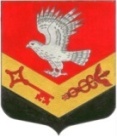 Муниципальное образование«ЗАНЕВСКОЕ   ГОРОДСКОЕ   ПОСЕЛЕНИЕ» Всеволожского муниципального района Ленинградской областиАДМИНИСТРАЦИЯ ПОСТАНОВЛЕНИЕ08.07.2016 г.					                                        		№ 383дер. ЗаневкаОб утверждении Порядка определения видов особо ценного движимого имущества муниципальных бюджетных и автономных учреждений муниципального образования «Заневское городское поселение» Всеволожского муниципального района Ленинградской области	В соответствии со статьей 9.2 Федерального закона  от 12.01.1996 № 7-ФЗ «О некоммерческих организациях» и статьей 3 Федерального закона от 03.11.2006 № 174-ФЗ «Об автономных учреждениях», постановлением Правительства Российской Федерации от 26.07.2010 № 538 «О порядке отнесения имущества автономного или бюджетного учреждения к категории особо ценного движимого имущества»,  администрация муниципального образования «Заневское городское поселение» Всеволожского муниципального района Ленинградской области ПОСТАНОВЛЯЕТ: 	1. Утвердить Порядок определения видов особо ценного движимого имущества муниципальных бюджетных и автономных учреждений муниципального образования «Заневское городское поселение» Всеволожского муниципального района Ленинградской области, согласно приложению.        2.  Настоящее постановление подлежит опубликованию в средствах массовой информации.         3.  Настоящее постановление вступает в силу со дня его официального опубликования в средствах массовой информации.         4. Контроль за исполнением настоящего постановления  оставляю за собой.Глава администрации                                                                               А.В.Гердий												Приложение								         УТВЕРЖДЕНЫпостановлением администрации 		                       от 08.07.2016 г.№ 383Порядокопределения видов особо ценного движимого имущества муниципальных бюджетных и автономных учреждений муниципального образования «Заневское городское поселение» Всеволожского муниципального района Ленинградской области	1. Настоящий Порядок определения видов особо ценного движимого имущества муниципального бюджетного или автономного учреждения (далее - Порядок) применяется в случае принятия решения об отнесении имущества к категории особо ценного движимого имущества при создании муниципального бюджетного или автономного учреждения. 	2. В состав особо ценного движимого имущества муниципального бюджетного или автономного учреждения подлежит включению: 	2.1. Движимое имущество, балансовая стоимость которого превышает 50,0 тыс. рублей. 	2.2. Иное движимое имущество, балансовая стоимость которого не превышает 50,0 тыс. рублей, без которого осуществление муниципальным бюджетным или автономным учреждением предусмотренных его уставом основных видов деятельности будет существенно затруднено и (или) которое отнесено к виду особо ценного движимого имущества. 	2.3. Движимое имущество, отчуждение которого осуществляется в специальном порядке, установленном законами и иными нормативными актами Российской Федерации. 	3. Администрация муниципального образования «Заневское городское поселение» Всеволожского муниципального района Ленинградской области (далее – администрация), осуществляющая функции и полномочия учредителя муниципального бюджетного или автономного учреждения, принимает решение об отнесении имущества к категории особо ценного движимого имущества (исключении имущества из категории особо ценного движимого имущества) на основании видов особо ценного движимого имущества, определенных в соответствии с пунктом 2 настоящего Порядка. 	4. Решение об отнесении имущества к категории особо ценного движимого имущества оформляется в виде Перечня имущества (по форме согласно приложению к настоящему Порядку), которое планируется включить в состав особо ценного движимого имущества (далее – Перечень) и  утверждается постановлением администрации.	5. Решение об отнесении имущества к категории особо ценного движимого имущества принимается одновременно с принятием решения о закреплении указанного имущества в оперативное управление за муниципальным бюджетным или автономным учреждением или о выделении средств на его приобретение. 	6. Оставшаяся  часть  движимого  имущества,  не  отнесенная  к  категории  особо  ценного  движимого  имущества,  числящаяся  на  балансе  муниципального бюджетного или автономного учреждения, относится  к категории прочего движимого имущества.	7.  При  создании  муниципального автономного  учреждения  путем  изменения  типа  существующего муниципального  учреждения  не  допускается  изъятие  или  уменьшение  имущества, закрепленного за муниципальным учреждением. 	8. Ведение Перечня особо ценного движимого имущества осуществляется муниципальным бюджетным или автономным учреждением на основании сведений бухгалтерского учета муниципальных учреждений о полном наименовании объекта, отнесенного в установленном порядке к особо ценному движимому имуществу, его балансовой стоимости и об инвентарном (учетном) номере (при его наличии).	Контроль за ведением Перечня особо ценного движимого имущества  муниципальными бюджетными или автономными учреждениями осуществляется финансово-экономическим сектором администрации.	9. Муниципальное бюджетное или автономное учреждение без согласия  администрации не  вправе  распоряжаться  особо  ценным  движимым  имуществом,  закрепленным  за  ним  администрацией или приобретенным муниципальным бюджетным или автономным учреждением за счет средств,  выделенных ему администрацией на приобретение этого имущества.												Приложение								к Порядку определения видов особо                                                                ценного движимого имущества муниципальных                                                                               бюджетных и автономных учреждений                                                                                               муниципального образования                                                                          «Заневское городское поселение»                                                                 Всеволожского муниципального района                                                                                         Ленинградской областиПеречень
особо ценного движимого имущества, находящегося в оперативном управлении____________________________________________(наименование бюджетного или автономного учреждения) № п/п Наименование особо ценного движимого имущества Адрес местонахождения Инвентарный номер Балансовая стоимость 